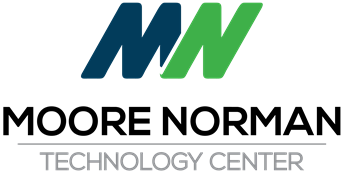 Special Board MeetingMay 5, 2020 5:30 PMVideoconference
PO Box 4701
Norman, Oklahoma 73070-4701 1.	 Pledge of Allegiance  2.	 Call to Order and the Recording of Members Present and Absent  3. 	Superintendent's Update4. 	Recognition, Reports and Presentations 4.A. Presentation of MNTC Strategic Plan - Karla Marshall 5.	 Consent Agenda: 5.A. Minutes of April 14, 2020 Special Regular Board Meeting 5.B. Monthly Financial Reports (Treasurer/Activity Fund) 5.C. General Fund Encumbrance numbers 2002958 - 2003022 and Fundraisers 5.D.  Approve Amendment No.2 of FY2020 District Budget 5.E. Renew Statewide Marketing Agreement for FY 2021 in the amount of $27,500 Special Board MeetingMay 5, 2020 5:30 PMVideoconference
Page 26.	 Consider and Vote to Approve Superintendent's Personnel Recommendations: 6.A. Employment of Terry Williamson as Director of Facilities Services 6.B. Rehire List for FY 2020 - 2021 School Year 6.B.1. Certified/Non-Certified/Adult Program Administrators 6.B.2. Certified Teaching Staff Rehire List 6.B.3. Support Staff Rehire 6.B.4. Adult Program Contracts 6.B.5. Support Employees Hired Less than 12 Months 6.C. Establishment of nine (9) New Positions 6.D. Employment of Part Time Employees - May 2020 7.	 Consider and Vote to Approve General Business Items: 7.A. Consider and Vote to Approve the Moore Norman Technology Center Strategic Plan for FY 2021 as presented. 7.B. Consider and Vote to Approve the Purchase of Anatomy In Clay Manikins from Zahourek Systems for the Biomedical program in the amount of $21,059.87 7.C. Consider and Vote to Approve the Purchase of Supplies for the Biomedical program from Project Lead the Way in the amount of $33,479.13 7.D. Consider and vote to renew the Security Contract with Cleveland County Sheriff's Office for FY 2021 in the amount of $250,424,88 7.E. Consider and Vote to Approve the Contract with Constellation NewEnergy, Inc, for the District-Wide Purchase of Natural Gas for FY 2021Special Board MeetingMay 5, 2020 5:30 PMVideoconference
Page 38.	 New Business 9. 	Consider and Vote to Move to Executive Session to discuss:9.A. Employee Negotiations for the 2020-2021 School Fiscal Year with Regard to the Moore Norman Federation of Teachers Local # 4890, & Salary and Benefits Package for Certified Staff.  Executive session authority: Okla. Stat. tit. 25, §307(B)(2) with possible vote to be made after return to open session  9.B. Discuss Salary and Benefits Packages for Bargaining and Non-Bargaining Employees (25 O.S. Section 207 (B)(1), with possible vote to be made after return to open session 10.	 Acknowledge Board Return to Open Session 11.	 Statement by Presiding Officer concerning Minutes of Executive Session 12.	 Consider and Vote to Approve the Ratified Negotiated Agreement with the MNTC Federation of Teachers Local #4890 for the 2020-2021 School Year and Salary Benefits Package for Certified Staff for FY21 13.	 Consider and Vote to Approve Salary and Benefits Package for Bargaining and Non-Bargaining Employees for FY21 14.	 Adjourn 